1.1. Описание услуги1.1. Описание услуги1.1. Описание услуги1.1. Описание услуги1.1. Описание услуги1.1. Описание услуги1.1. Описание услугиУслуга включает в себя сопровождение документооборота Заказчика в части деятельности по обеспечению ИТ-оборудования, ИТ-услуг и программного обеспечения.	Услуга включает в себя сопровождение документооборота Заказчика в части деятельности по обеспечению ИТ-оборудования, ИТ-услуг и программного обеспечения.	Услуга включает в себя сопровождение документооборота Заказчика в части деятельности по обеспечению ИТ-оборудования, ИТ-услуг и программного обеспечения.	Услуга включает в себя сопровождение документооборота Заказчика в части деятельности по обеспечению ИТ-оборудования, ИТ-услуг и программного обеспечения.	Услуга включает в себя сопровождение документооборота Заказчика в части деятельности по обеспечению ИТ-оборудования, ИТ-услуг и программного обеспечения.	Услуга включает в себя сопровождение документооборота Заказчика в части деятельности по обеспечению ИТ-оборудования, ИТ-услуг и программного обеспечения.	Услуга включает в себя сопровождение документооборота Заказчика в части деятельности по обеспечению ИТ-оборудования, ИТ-услуг и программного обеспечения.	1.2. Способ подключения к ИТ-системе (если необходимо и в зависимости от технической возможности организации)1.2. Способ подключения к ИТ-системе (если необходимо и в зависимости от технической возможности организации)1.2. Способ подключения к ИТ-системе (если необходимо и в зависимости от технической возможности организации)1.2. Способ подключения к ИТ-системе (если необходимо и в зависимости от технической возможности организации)1.2. Способ подключения к ИТ-системе (если необходимо и в зависимости от технической возможности организации)1.2. Способ подключения к ИТ-системе (если необходимо и в зависимости от технической возможности организации)1.2. Способ подключения к ИТ-системе (если необходимо и в зависимости от технической возможности организации)Ярлык на Портале терминальных приложенийПрямая ссылка на Web-ресурс из КСПДПрямая ссылка на Web-ресурс из Интернет (требуется СКЗИ на АРМ / не требуется)«Толстый клиент» на АРМ пользователя (требуется СКЗИ на АРМ / не требуется)Другой способ: Для настоящей услуги не применяетсяЯрлык на Портале терминальных приложенийПрямая ссылка на Web-ресурс из КСПДПрямая ссылка на Web-ресурс из Интернет (требуется СКЗИ на АРМ / не требуется)«Толстый клиент» на АРМ пользователя (требуется СКЗИ на АРМ / не требуется)Другой способ: Для настоящей услуги не применяетсяЯрлык на Портале терминальных приложенийПрямая ссылка на Web-ресурс из КСПДПрямая ссылка на Web-ресурс из Интернет (требуется СКЗИ на АРМ / не требуется)«Толстый клиент» на АРМ пользователя (требуется СКЗИ на АРМ / не требуется)Другой способ: Для настоящей услуги не применяетсяЯрлык на Портале терминальных приложенийПрямая ссылка на Web-ресурс из КСПДПрямая ссылка на Web-ресурс из Интернет (требуется СКЗИ на АРМ / не требуется)«Толстый клиент» на АРМ пользователя (требуется СКЗИ на АРМ / не требуется)Другой способ: Для настоящей услуги не применяетсяЯрлык на Портале терминальных приложенийПрямая ссылка на Web-ресурс из КСПДПрямая ссылка на Web-ресурс из Интернет (требуется СКЗИ на АРМ / не требуется)«Толстый клиент» на АРМ пользователя (требуется СКЗИ на АРМ / не требуется)Другой способ: Для настоящей услуги не применяетсяЯрлык на Портале терминальных приложенийПрямая ссылка на Web-ресурс из КСПДПрямая ссылка на Web-ресурс из Интернет (требуется СКЗИ на АРМ / не требуется)«Толстый клиент» на АРМ пользователя (требуется СКЗИ на АРМ / не требуется)Другой способ: Для настоящей услуги не применяетсяЯрлык на Портале терминальных приложенийПрямая ссылка на Web-ресурс из КСПДПрямая ссылка на Web-ресурс из Интернет (требуется СКЗИ на АРМ / не требуется)«Толстый клиент» на АРМ пользователя (требуется СКЗИ на АРМ / не требуется)Другой способ: Для настоящей услуги не применяется1.3. Группа корпоративных бизнес-процессов / сценариев, поддерживаемых в рамках услуги   1.3. Группа корпоративных бизнес-процессов / сценариев, поддерживаемых в рамках услуги   1.3. Группа корпоративных бизнес-процессов / сценариев, поддерживаемых в рамках услуги   1.3. Группа корпоративных бизнес-процессов / сценариев, поддерживаемых в рамках услуги   1.3. Группа корпоративных бизнес-процессов / сценариев, поддерживаемых в рамках услуги   1.3. Группа корпоративных бизнес-процессов / сценариев, поддерживаемых в рамках услуги   1.3. Группа корпоративных бизнес-процессов / сценариев, поддерживаемых в рамках услуги    Для настоящей услуги не применяется Для настоящей услуги не применяется Для настоящей услуги не применяется Для настоящей услуги не применяется Для настоящей услуги не применяется Для настоящей услуги не применяется Для настоящей услуги не применяется1.4. Интеграция с корпоративными ИТ-системами1.4. Интеграция с корпоративными ИТ-системами1.4. Интеграция с корпоративными ИТ-системами1.4. Интеграция с корпоративными ИТ-системами1.4. Интеграция с корпоративными ИТ-системами1.4. Интеграция с корпоративными ИТ-системами1.4. Интеграция с корпоративными ИТ-системамиИТ-системаГруппа процессовГруппа процессовГруппа процессовГруппа процессовГруппа процессов Для настоящей услуги не применяется Для настоящей услуги не применяется Для настоящей услуги не применяется Для настоящей услуги не применяется Для настоящей услуги не применяется1.5. Интеграция с внешними ИТ-системами1.5. Интеграция с внешними ИТ-системами1.5. Интеграция с внешними ИТ-системами1.5. Интеграция с внешними ИТ-системами1.5. Интеграция с внешними ИТ-системами1.5. Интеграция с внешними ИТ-системами1.5. Интеграция с внешними ИТ-системамиИТ-системаГруппа процессовГруппа процессовГруппа процессовГруппа процессовГруппа процессов Для настоящей услуги не применяется Для настоящей услуги не применяется Для настоящей услуги не применяется Для настоящей услуги не применяется Для настоящей услуги не применяется1.6. Состав услуги1.6. Состав услуги1.6. Состав услуги1.6. Состав услуги1.6. Состав услуги1.6. Состав услуги1.6. Состав услугиЦентр поддержки пользователей Для настоящей услуги не применяется	 Для настоящей услуги не применяется	 Для настоящей услуги не применяется	 Для настоящей услуги не применяется	 Для настоящей услуги не применяется	Функциональная поддержкаВ рамках предоставления ИТ-услуги Исполнитель осуществляет выполнение следующего перечня основных операций и работ:Формирование предложений для приобретения, замены и вывода из эксплуатации ИТ-активов;Разработка документации для проведения закупочной деятельности ИТ-оборудования, ИТ-услуг и программного обеспечения:1) технических заданий; 2) внутренних документов и распоряжений;3) сопроводительной технической документации;4) прочей технической документации и проектов документов;Сопровождение и контроль процесса согласования технической документации, осуществление взаимодействия с участниками процесса по запросу Заказчика.Обработка текущих запросов Заказчика на предоставление ИТ-активов пользователям предприятия, определение необходимости дополнительной закупки активов или возможности использования имеющихся на складе.Подготовка и согласование документации для проведения пост гарантийных ремонтов, вышедших из строя ИТ-активов силами сервисных компаний по запросу и за счет Заказчика.Формирования потребности в расходных материалах с учетом статистических данных потребления по запросу Заказчика;Исполнение политик и стандартов информационной безопасности при выполнении работы по услуге.В рамках предоставления ИТ-услуги Исполнитель осуществляет выполнение следующего перечня основных операций и работ:Формирование предложений для приобретения, замены и вывода из эксплуатации ИТ-активов;Разработка документации для проведения закупочной деятельности ИТ-оборудования, ИТ-услуг и программного обеспечения:1) технических заданий; 2) внутренних документов и распоряжений;3) сопроводительной технической документации;4) прочей технической документации и проектов документов;Сопровождение и контроль процесса согласования технической документации, осуществление взаимодействия с участниками процесса по запросу Заказчика.Обработка текущих запросов Заказчика на предоставление ИТ-активов пользователям предприятия, определение необходимости дополнительной закупки активов или возможности использования имеющихся на складе.Подготовка и согласование документации для проведения пост гарантийных ремонтов, вышедших из строя ИТ-активов силами сервисных компаний по запросу и за счет Заказчика.Формирования потребности в расходных материалах с учетом статистических данных потребления по запросу Заказчика;Исполнение политик и стандартов информационной безопасности при выполнении работы по услуге.В рамках предоставления ИТ-услуги Исполнитель осуществляет выполнение следующего перечня основных операций и работ:Формирование предложений для приобретения, замены и вывода из эксплуатации ИТ-активов;Разработка документации для проведения закупочной деятельности ИТ-оборудования, ИТ-услуг и программного обеспечения:1) технических заданий; 2) внутренних документов и распоряжений;3) сопроводительной технической документации;4) прочей технической документации и проектов документов;Сопровождение и контроль процесса согласования технической документации, осуществление взаимодействия с участниками процесса по запросу Заказчика.Обработка текущих запросов Заказчика на предоставление ИТ-активов пользователям предприятия, определение необходимости дополнительной закупки активов или возможности использования имеющихся на складе.Подготовка и согласование документации для проведения пост гарантийных ремонтов, вышедших из строя ИТ-активов силами сервисных компаний по запросу и за счет Заказчика.Формирования потребности в расходных материалах с учетом статистических данных потребления по запросу Заказчика;Исполнение политик и стандартов информационной безопасности при выполнении работы по услуге.В рамках предоставления ИТ-услуги Исполнитель осуществляет выполнение следующего перечня основных операций и работ:Формирование предложений для приобретения, замены и вывода из эксплуатации ИТ-активов;Разработка документации для проведения закупочной деятельности ИТ-оборудования, ИТ-услуг и программного обеспечения:1) технических заданий; 2) внутренних документов и распоряжений;3) сопроводительной технической документации;4) прочей технической документации и проектов документов;Сопровождение и контроль процесса согласования технической документации, осуществление взаимодействия с участниками процесса по запросу Заказчика.Обработка текущих запросов Заказчика на предоставление ИТ-активов пользователям предприятия, определение необходимости дополнительной закупки активов или возможности использования имеющихся на складе.Подготовка и согласование документации для проведения пост гарантийных ремонтов, вышедших из строя ИТ-активов силами сервисных компаний по запросу и за счет Заказчика.Формирования потребности в расходных материалах с учетом статистических данных потребления по запросу Заказчика;Исполнение политик и стандартов информационной безопасности при выполнении работы по услуге.В рамках предоставления ИТ-услуги Исполнитель осуществляет выполнение следующего перечня основных операций и работ:Формирование предложений для приобретения, замены и вывода из эксплуатации ИТ-активов;Разработка документации для проведения закупочной деятельности ИТ-оборудования, ИТ-услуг и программного обеспечения:1) технических заданий; 2) внутренних документов и распоряжений;3) сопроводительной технической документации;4) прочей технической документации и проектов документов;Сопровождение и контроль процесса согласования технической документации, осуществление взаимодействия с участниками процесса по запросу Заказчика.Обработка текущих запросов Заказчика на предоставление ИТ-активов пользователям предприятия, определение необходимости дополнительной закупки активов или возможности использования имеющихся на складе.Подготовка и согласование документации для проведения пост гарантийных ремонтов, вышедших из строя ИТ-активов силами сервисных компаний по запросу и за счет Заказчика.Формирования потребности в расходных материалах с учетом статистических данных потребления по запросу Заказчика;Исполнение политик и стандартов информационной безопасности при выполнении работы по услуге.Поддержка интеграционных процессовДля настоящей услуги не применяется	Для настоящей услуги не применяется	Для настоящей услуги не применяется	Для настоящей услуги не применяется	Для настоящей услуги не применяется	ИТ-инфраструктураДля настоящей услуги не применяетсяДля настоящей услуги не применяетсяДля настоящей услуги не применяетсяДля настоящей услуги не применяетсяДля настоящей услуги не применяетсяМодификация ИТ-системыДля настоящей услуги не применяетсяДля настоящей услуги не применяетсяДля настоящей услуги не применяетсяДля настоящей услуги не применяетсяДля настоящей услуги не применяется1.7. Наименование и место хранения пользовательской документации:1.7. Наименование и место хранения пользовательской документации:1.7. Наименование и место хранения пользовательской документации:1.7. Наименование и место хранения пользовательской документации:1.7. Наименование и место хранения пользовательской документации:1.7. Наименование и место хранения пользовательской документации:1.7. Наименование и место хранения пользовательской документации:ИТ-системаПуть: … → …Путь: … → …Путь: … → …Путь: … → …Путь: … → …Портал Госкорпорации «Росатом»Путь: … → …Путь: … → …Путь: … → …Путь: … → …Путь: … → …Иное местоПуть: … → …Путь: … → …Путь: … → …Путь: … → …Путь: … → …Иное местоПуть: … → …Путь: … → …Путь: … → …Путь: … → …Путь: … → …Иное местоПуть: … → …Путь: … → …Путь: … → …Путь: … → …Путь: … → …1.8. Ограничения по оказанию услуги1.8. Ограничения по оказанию услуги1.8. Ограничения по оказанию услуги1.8. Ограничения по оказанию услуги1.8. Ограничения по оказанию услуги1.8. Ограничения по оказанию услуги1.8. Ограничения по оказанию услугиСроки формирования технической документации и выполнения запросов Заказчика согласовываются с Исполнителем по каждому запросу индивидуально.Заказчик перед началом оказания услуги обязательно должен предоставить Исполнителю:Доверенности для обеспечения взаимодействия с контрагентами Заказчика в рамках действующих договоров;По запросу Исполнителя Заказчик перед началом оказания услуги должен предоставить Исполнителю:Актуализированные планы приобретения, замены и вывода ИТ-активов из эксплуатации;Заказчик предоставляет рабочее место Исполнителю, а так же обеспечивает доступ к сетевым ресурсам и информационным системам, необходимым для оказания услуги.Сроки формирования технической документации и выполнения запросов Заказчика согласовываются с Исполнителем по каждому запросу индивидуально.Заказчик перед началом оказания услуги обязательно должен предоставить Исполнителю:Доверенности для обеспечения взаимодействия с контрагентами Заказчика в рамках действующих договоров;По запросу Исполнителя Заказчик перед началом оказания услуги должен предоставить Исполнителю:Актуализированные планы приобретения, замены и вывода ИТ-активов из эксплуатации;Заказчик предоставляет рабочее место Исполнителю, а так же обеспечивает доступ к сетевым ресурсам и информационным системам, необходимым для оказания услуги.Сроки формирования технической документации и выполнения запросов Заказчика согласовываются с Исполнителем по каждому запросу индивидуально.Заказчик перед началом оказания услуги обязательно должен предоставить Исполнителю:Доверенности для обеспечения взаимодействия с контрагентами Заказчика в рамках действующих договоров;По запросу Исполнителя Заказчик перед началом оказания услуги должен предоставить Исполнителю:Актуализированные планы приобретения, замены и вывода ИТ-активов из эксплуатации;Заказчик предоставляет рабочее место Исполнителю, а так же обеспечивает доступ к сетевым ресурсам и информационным системам, необходимым для оказания услуги.Сроки формирования технической документации и выполнения запросов Заказчика согласовываются с Исполнителем по каждому запросу индивидуально.Заказчик перед началом оказания услуги обязательно должен предоставить Исполнителю:Доверенности для обеспечения взаимодействия с контрагентами Заказчика в рамках действующих договоров;По запросу Исполнителя Заказчик перед началом оказания услуги должен предоставить Исполнителю:Актуализированные планы приобретения, замены и вывода ИТ-активов из эксплуатации;Заказчик предоставляет рабочее место Исполнителю, а так же обеспечивает доступ к сетевым ресурсам и информационным системам, необходимым для оказания услуги.Сроки формирования технической документации и выполнения запросов Заказчика согласовываются с Исполнителем по каждому запросу индивидуально.Заказчик перед началом оказания услуги обязательно должен предоставить Исполнителю:Доверенности для обеспечения взаимодействия с контрагентами Заказчика в рамках действующих договоров;По запросу Исполнителя Заказчик перед началом оказания услуги должен предоставить Исполнителю:Актуализированные планы приобретения, замены и вывода ИТ-активов из эксплуатации;Заказчик предоставляет рабочее место Исполнителю, а так же обеспечивает доступ к сетевым ресурсам и информационным системам, необходимым для оказания услуги.Сроки формирования технической документации и выполнения запросов Заказчика согласовываются с Исполнителем по каждому запросу индивидуально.Заказчик перед началом оказания услуги обязательно должен предоставить Исполнителю:Доверенности для обеспечения взаимодействия с контрагентами Заказчика в рамках действующих договоров;По запросу Исполнителя Заказчик перед началом оказания услуги должен предоставить Исполнителю:Актуализированные планы приобретения, замены и вывода ИТ-активов из эксплуатации;Заказчик предоставляет рабочее место Исполнителю, а так же обеспечивает доступ к сетевым ресурсам и информационным системам, необходимым для оказания услуги.Сроки формирования технической документации и выполнения запросов Заказчика согласовываются с Исполнителем по каждому запросу индивидуально.Заказчик перед началом оказания услуги обязательно должен предоставить Исполнителю:Доверенности для обеспечения взаимодействия с контрагентами Заказчика в рамках действующих договоров;По запросу Исполнителя Заказчик перед началом оказания услуги должен предоставить Исполнителю:Актуализированные планы приобретения, замены и вывода ИТ-активов из эксплуатации;Заказчик предоставляет рабочее место Исполнителю, а так же обеспечивает доступ к сетевым ресурсам и информационным системам, необходимым для оказания услуги.1.9. Норматив на поддержку1.9. Норматив на поддержку1.9. Норматив на поддержку1.9. Норматив на поддержку1.9. Норматив на поддержку1.9. Норматив на поддержку1.9. Норматив на поддержкуПодразделениеПредельное значение трудозатрат на поддержку 1 единицы объемного показателя по услуге (чел.мес.)Предельное значение трудозатрат на поддержку 1 единицы объемного показателя по услуге (чел.мес.)Предельное значение трудозатрат на поддержку 1 единицы объемного показателя по услуге (чел.мес.)Предельное значение трудозатрат на поддержку 1 единицы объемного показателя по услуге (чел.мес.)Предельное значение трудозатрат на поддержку 1 единицы объемного показателя по услуге (чел.мес.)Функциональная поддержка Для настоящей услуги не применяется Для настоящей услуги не применяется Для настоящей услуги не применяется Для настоящей услуги не применяется Для настоящей услуги не применяетсяПоддержка интеграционных процессов Для настоящей услуги не применяется Для настоящей услуги не применяется Для настоящей услуги не применяется Для настоящей услуги не применяется Для настоящей услуги не применяетсяИТ-инфраструктура Для настоящей услуги не применяется Для настоящей услуги не применяется Для настоящей услуги не применяется Для настоящей услуги не применяется Для настоящей услуги не применяется1.10. Дополнительные параметры оказания услуги1.10. Дополнительные параметры оказания услуги1.10. Дополнительные параметры оказания услуги1.10. Дополнительные параметры оказания услуги1.10. Дополнительные параметры оказания услуги1.10. Дополнительные параметры оказания услуги1.10. Дополнительные параметры оказания услуги1.10.1. Допустимый простой ИТ-ресурса в течении года, часовДля настоящей услуги не применяетсяДля настоящей услуги не применяетсяДля настоящей услуги не применяетсяДля настоящей услуги не применяетсяДля настоящей услуги не применяется1.10.2. Срок хранения данных резервного копирования (в календарных днях)Для настоящей услуги не применяетсяДля настоящей услуги не применяетсяДля настоящей услуги не применяетсяДля настоящей услуги не применяетсяДля настоящей услуги не применяется1.10.3. Целевая точка восстановления ИТ-ресурса (RPO) (в рабочих часах)Для настоящей услуги не применяетсяДля настоящей услуги не применяетсяДля настоящей услуги не применяетсяДля настоящей услуги не применяетсяДля настоящей услуги не применяется1.10.4. Целевое время восстановления ИТ-ресурса (RTO) (в рабочих часах)Для настоящей услуги не применяетсяДля настоящей услуги не применяетсяДля настоящей услуги не применяетсяДля настоящей услуги не применяетсяДля настоящей услуги не применяется1.10.5. Обеспечение катастрофоустойчивости ИТ-ресурсаДля настоящей услуги не применяетсяДля настоящей услуги не применяетсяДля настоящей услуги не применяетсяДля настоящей услуги не применяетсяДля настоящей услуги не применяется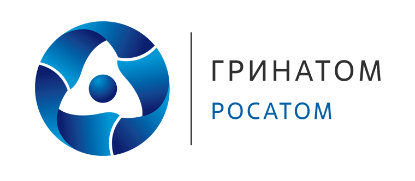 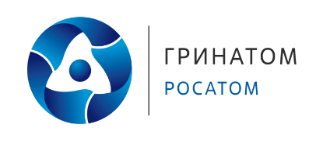 